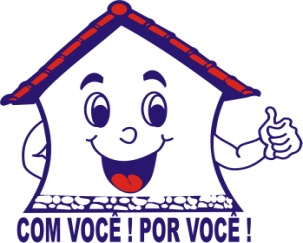                                 INDICAÇÃO N:___1127___/2015.                                         Indico à Mesa, nos termos regimentais, que seja enviado ofício ao Sr. Prefeito Municipal, solicitando que seja realizado em caráter de urgência, serviço de manutenção de iluminação pública, localizado na Rua Rio de Janeiro, entre os nº 875 a 909, no Bairro Vila Miranda, neste município. Plenário Maurício Alves Braz, em 25  de Agosto de 2015. CELSO REISVereador.PSDB                                              